INDICAÇÃO Nº 4151/2018Sugere ao Poder Executivo Municipal que proceda com a troca de lâmpadas queimadas na Av Aristides Bueno de Oliveira, no bairro Jardim dos Cedros.  Excelentíssimo Senhor Prefeito Municipal, Nos termos do Art. 108 do Regimento Interno desta Casa de Leis, dirijo-me a Vossa Excelência para sugerir ao setor competente que proceda com a troca de lâmpadas queimadas na Av Aristides Bueno de Oliveira, no bairro Jardim dos Cedros, neste município.JustificativaMunícipes procuraram este vereador pedindo urgência na troca de lâmpadas queimadas em local que segue foto anexa, pois no período noturno a via se torna muito escura, o que compromete a segurança e bem estar dos moradores.Plenário “Dr. Tancredo Neves”, em 16 de agosto de 2018.CELSO LUCCATTI CARNEIRO“Celso da Bicicletaria”-vereador-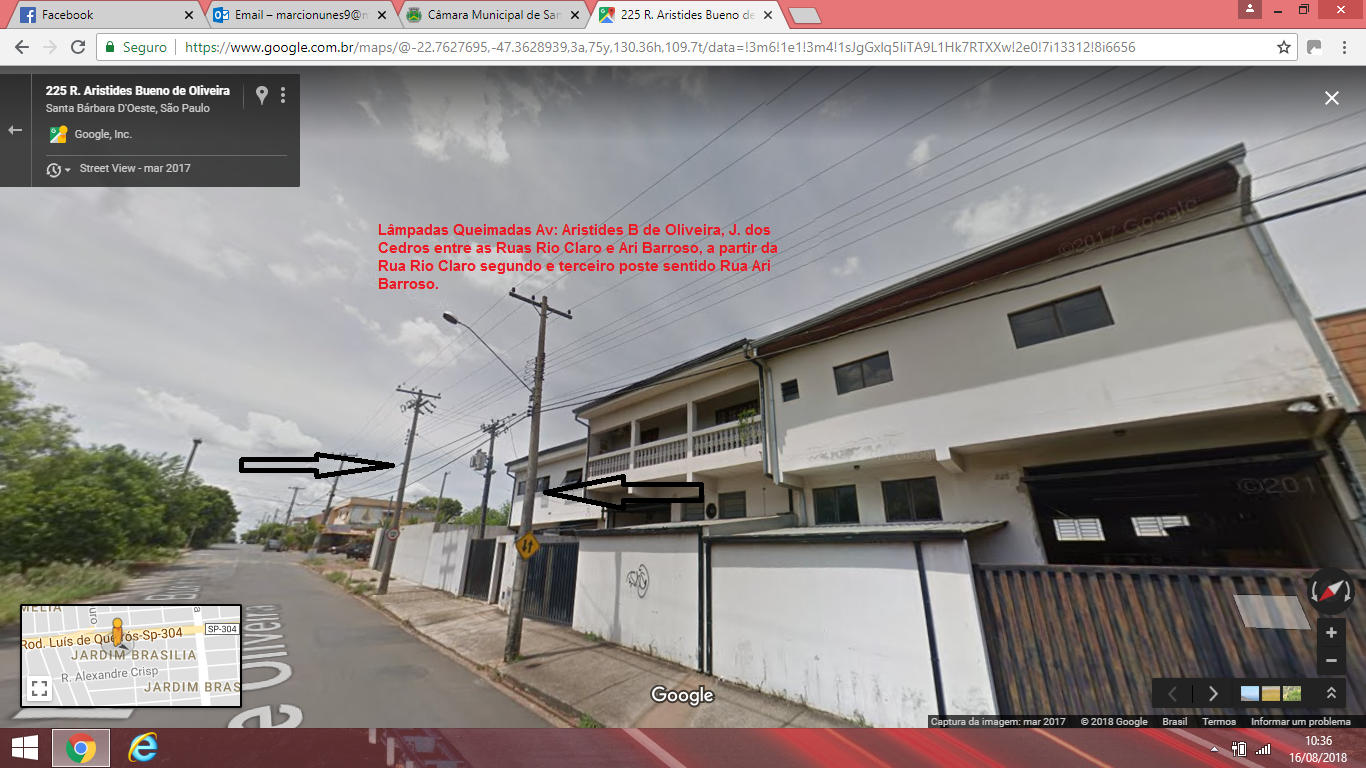 